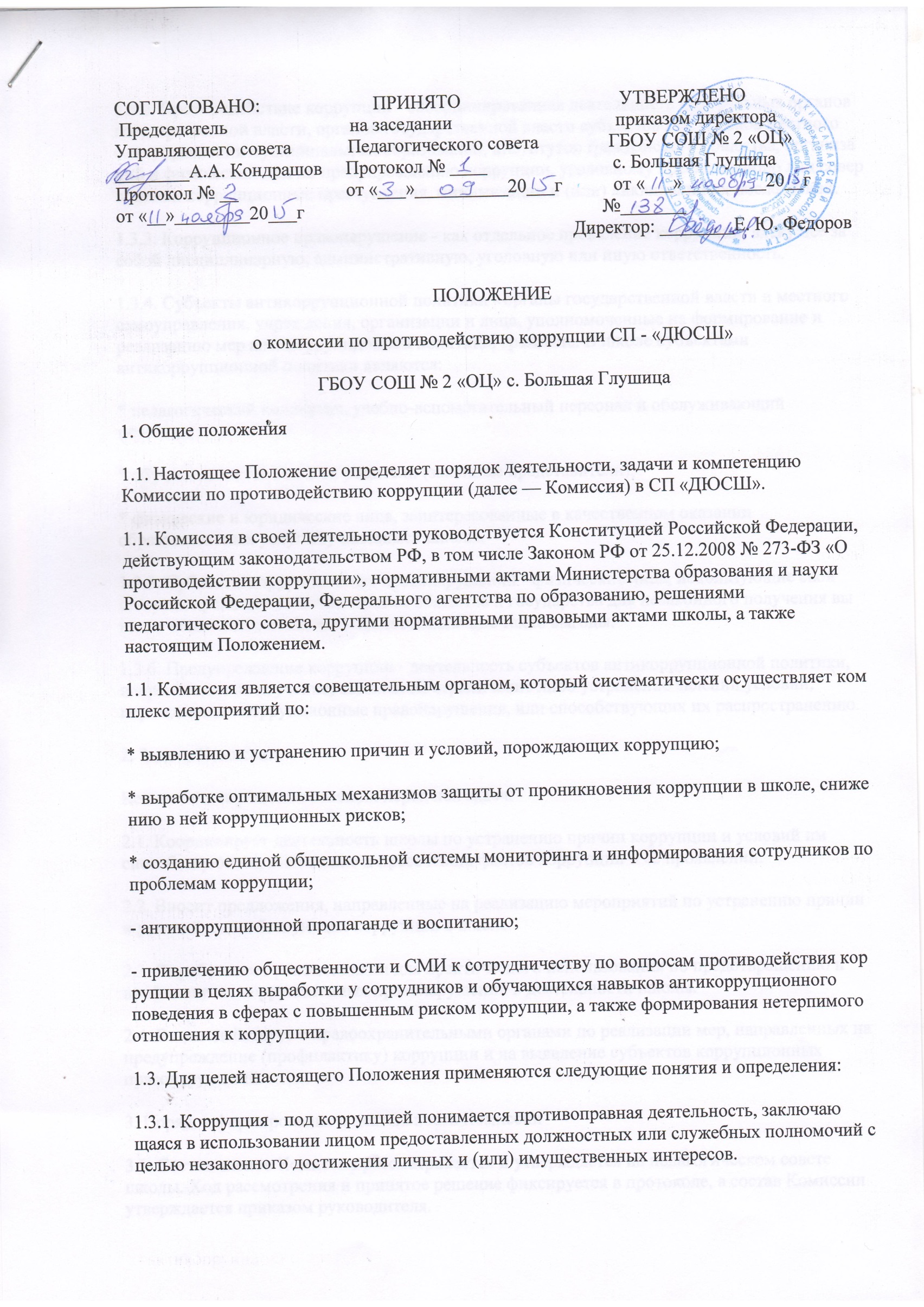 1.3.2.​ Противодействие коррупции - скоординированная деятельность федеральных органов государственной власти, органов государственной власти субъектов РФ, органов местного самоуправления муниципальных образований, институтов гражданского общества, организа​ций и физических лиц по предупреждению коррупции, уголовному преследованию лиц совер​шивших коррупционные преступления, минимизации и (или) ликвидации их последст​вий.1.3.3.​ Коррупционное правонарушение - как отдельное проявление коррупции, влекущее за собой дисциплинарную, административную, уголовную или иную ответственность.1.3.4. Субъекты антикоррупционной политики - органы государственной власти и мест​ного самоуправления, учреждения, организации и лица, уполномоченные на формирова​ние и реализацию мер антикоррупционной политики, граждане. В школе субъек​тами антикоррупционной политики являются:*​ педагогический коллектив, учебно-вспомогательный персонал и обслуживаю​щий персонал;*​ обучающиеся школы и их родители (законные представители);*​ физические и юридические лица, заинтересованные в качественном оказа​нии образовательных услуг обучающимся школы.1.3.5.​ Субъекты коррупционных правонарушений - физические лица, использующие свой статус вопреки законным интересам общества и государства для незаконного получения вы​год, а также лица, незаконно предоставляющие такие выгоды.1.3.6.​ Предупреждение коррупции - деятельность субъектов антикоррупционной поли​тики, направленная на изучение, выявление, ограничение либо устранение явлений усло​вий, порождающих коррупционные правонарушения, или способствующих их распро​странению.2. Задачи КомиссииКомиссия для решения стоящих перед ней задач:2.1.​ Координирует деятельность школы по устранению причин коррупции и усло​вий им способствующих, выявлению и пресечению фактов коррупции и её проявлений.2.2.​ Вносит предложения, направленные на реализацию мероприятий по устранению при​чин и условий, способствующих коррупции в школе.2.3.​ Вырабатывает рекомендации для практического использования по предотвращению и профилактике коррупционных правонарушений в деятельности школы.2.4.​ Взаимодействует с правоохранительными органами по реализации мер, направленных на предупреждение (профилактику) коррупции и на выявление субъектов коррупционных правона​рушений.3. Порядок формирования и деятельность Комиссии3.1. Состав членов Комиссии рассматривается и утверждается на педагогическом совете школы. Ход рассмотрения и принятое решение фиксируется в протоколе, а состав Комиссии утвержда​ется приказом руководителя.3.2. В состав Комиссии входят:*​ представители от педагогического состава;*​ представители учебно-вспомогательного персонала;*​ представители от Управляющего совета;*​ представитель профсоюзного комитета работников школы.3.3.​ Присутствие на заседаниях Комиссии ее членов обязательно. В случае отсутствия возможности членов Комиссии присутство​вать на заседании, они вправе изложить свое мнение по рассматриваемым вопросам в письменном виде.3.4.​ Заседание Комиссии правомочно, если на нем присутствует не менее двух третей об​щего числа его членов. В случае несогласия с принятым решением, член Комиссии вправе в письменном виде изложить особое мнение, которое подлежит приобщению к протоколу.3.5. Член Комиссии добровольно принимает на себя обязательства о неразглашении сведе​ний затрагивающих честь и достоинство граждан и другой конфиденциальной информации, кото​рая рассматривается (рассматривалась) Комиссией. Информация, полученная Комиссией, может быть использована только в порядке, предусмотренном федеральным законодательством об информации, информатизации и защите информации.3.6.​ Из состава Комиссии председателем назначаются заместитель председателя и секретарь.3.7.​ Заместитель председателя Комиссии, в случаях отсутствия председателя Комиссии, по его поручению, проводит заседания Комиссии. Заместитель председателя Комиссии осуществ​ляют свою деятельность на общественных началах.3.8.​ Секретарь Комиссии:- организует подготовку материалов к заседанию Комиссии, а также проектов его решений;- информирует членов Комиссии о месте, времени проведения и повестке дня очередного
заседания Комиссии, обеспечивает необходимыми справочно-информационными материа​лами.
Секретарь Комиссии свою деятельность осуществляет на общественных началах.4. Полномочия Комиссии4.1. Комиссия координирует деятельность школы по реализации мер противодействия коррупции.4.2. Комиссия вносит предложения на рассмотрение педагогического совета школы по совершенствованию деятельности в сфере противодействия коррупции, а также участ​вует в подготовке проектов локальных нормативных актов по вопросам, относящимся к ее компетенции.4.3.​ Участвует в разработке форм и методов осуществления антикоррупционной деятельно​сти и контролирует их реализацию.4.4.​ Рассматривает предложения о совершенствовании методической и организационной ра​боты по противодействию коррупции в школе.4.5.​ Содействует внесению дополнений в локальные нормативные акты с учетом измене​ний действующего законодательства4.6.В зависимости от рассматриваемых вопросов, к участию в заседаниях Комиссии мо​гут привлекаться иные лица, по согласованию с председателем Комиссии.4.7.Решения Комиссии принимаются на заседании открытым голосованием простым
большинством голосов присутствующих членов Комиссии и носят рекомендательный харак​тер, оформляется протоколом, который подписывает председатель Комиссии, а при необходимо​сти,  реализуются путем принятия соответствующих приказов и распоряжений директора, если иное не предусмотрено действующим законодательством. Члены Комиссии обладают равными пра​вами при принятии решений.5. Председатель Комиссии5.1. Определяет место, время проведения и повестку дня заседания Комиссии, в случае необходимости привлекает к работе специалистов.5.2.​ Информирует педагогический совет и Управляющий совет школы о результатах реализа​ции мер противодействия коррупции в школе.5.3.​ Дает соответствующие поручения своему заместителю, секретарю и членам Комис​сии, осуществляет контроль за их выполнением.5.4.​ Подписывает протокол заседания Комиссии.5.5. Председатель Комиссии и члены Комиссии осуществляют свою деятель​ность на общественных началах.6. Внесение изменений6.1. Внесение изменений и дополнений в настоящее Положение осуществляется путем подго​товки проекта Положения в новой редакции заместителем председателя Комиссии.7. Порядок создания, ликвидации, реорганизации и переименования7.1. Комиссия создается, ликвидируется, реорганизуется и переименовывается приказом руководителя по решению педагогического совета школы.